Лот к Извещению № 440 от 27.07.2017 г.Поставщик обязуется передать, а Покупатель принять и оплатить Товар в нижеуказанном ассортименте, количестве, по ценам, способами и в сроки поставки:  Техническое описание самоклеящейся этикетки на п/п с усиленной клеевой основой 40*400:Этикетка двух слойная, двух ручьевая: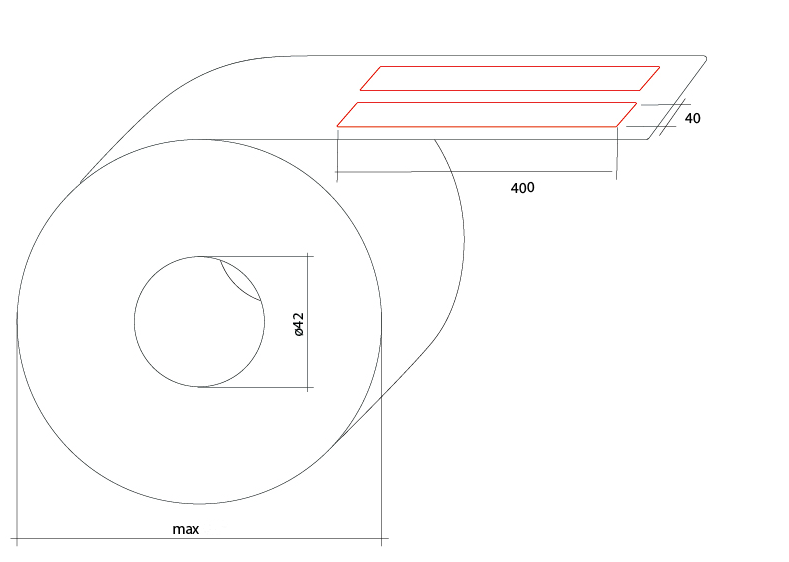 Расстояние между этикетками – 7 ммd втулки (внутренний) – 42 ммmax в рулоне 1100 штук в 2-х ручьях (550 в 1-ом ручье)1 слой:Сырье для производства:PP NG Top White / S2045 / BG42 White2 слой:Сырье для производства:THERMAL 200HD PLUS S2045N-BG40BR IMPКачество товара, поставленных Поставщиком по настоящему Договору, должны быть подтверждены Сертификатом качества или Декларацией соответствия. Продавец обязан предоставить, документы, подтверждающие его права на продажу Товара.3. Порядок оплаты:3.1. Покупатель производит оплату партии Товара следующим образом:3.1.1. 100% от стоимости товара, покупатель оплачивает в течение 30 банковских дней с момента фактической передачи Товара Покупателю.4. Поставка Товара производится в течение 7 рабочих дней с момента заключения договора.5. Поставка Товара производится согласно следующего базиса поставки: - Погрузка Товара на складе Поставщика производится за счет Поставщика- Разгрузка Товара на складе Покупателя производится Покупателем за свой счет. 5. Описание лота6. Начальная максимальная цена контракта 232 300 рублей, с НДС, в том числе доставка.№ТоварыКоличествоЕд. изм.ЦенаСумма1Самоклеящаяся этикетка на п/п с усиленной клеевой основой 40*40050000шт3,89194500,002Этикетка самоклеящаяся (флексограф), в стоимость товара включена стоимость флексоформы42000шт0,9037800,00Итого:Итого:Итого:Итого:Итого:232 300,00Наименование титулаТара и упаковка-самоклеящаяся этикеткаДоставка и сборка товара по адресуБелгородская обл., г. Старый Оскол, станция Котел, площадка «Строительная», проезд Ш-5, строение 5 (Завод по производству и переработке мясной продукции «ПРОМАГРО»).ЗаказчикООО «АПК «ПРОМАГРО»ВидТара и упаковка-самоклеящаяся этикеткаСрок поставки август2017 Начальная цена с учетом доставки и условия платежа232 300 рублей, с НДС в том числе доставка